SEMANA DEL 22 AL 26 DE MARZO DEL 2021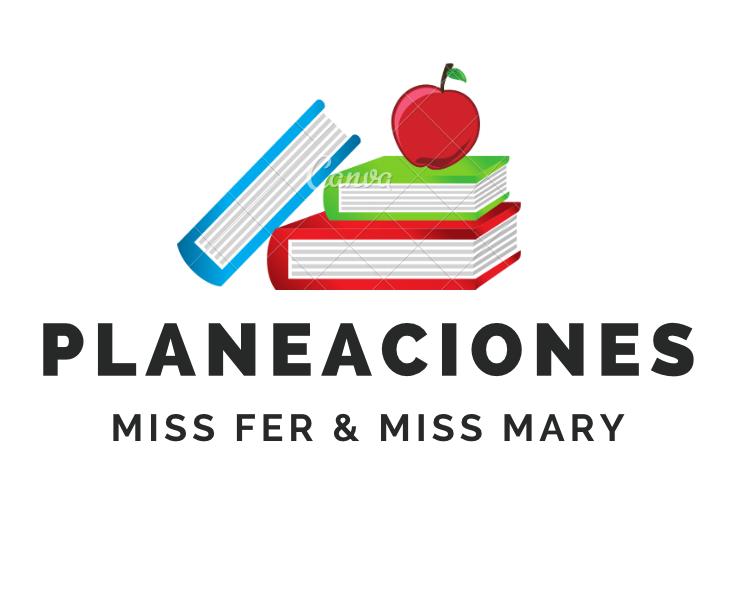 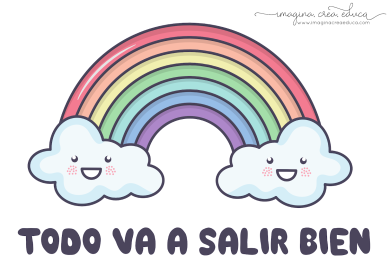 PLAN DE TRABAJOESCUELA PRIMARIA: ___________	SEXTO GRADO	MAESTRO (A): _________________NOTA: es importante que veas las clases por la televisión diariamente para poder realizar tus actividades.ANEXO #1   Graficas de produccion defuentes de energia.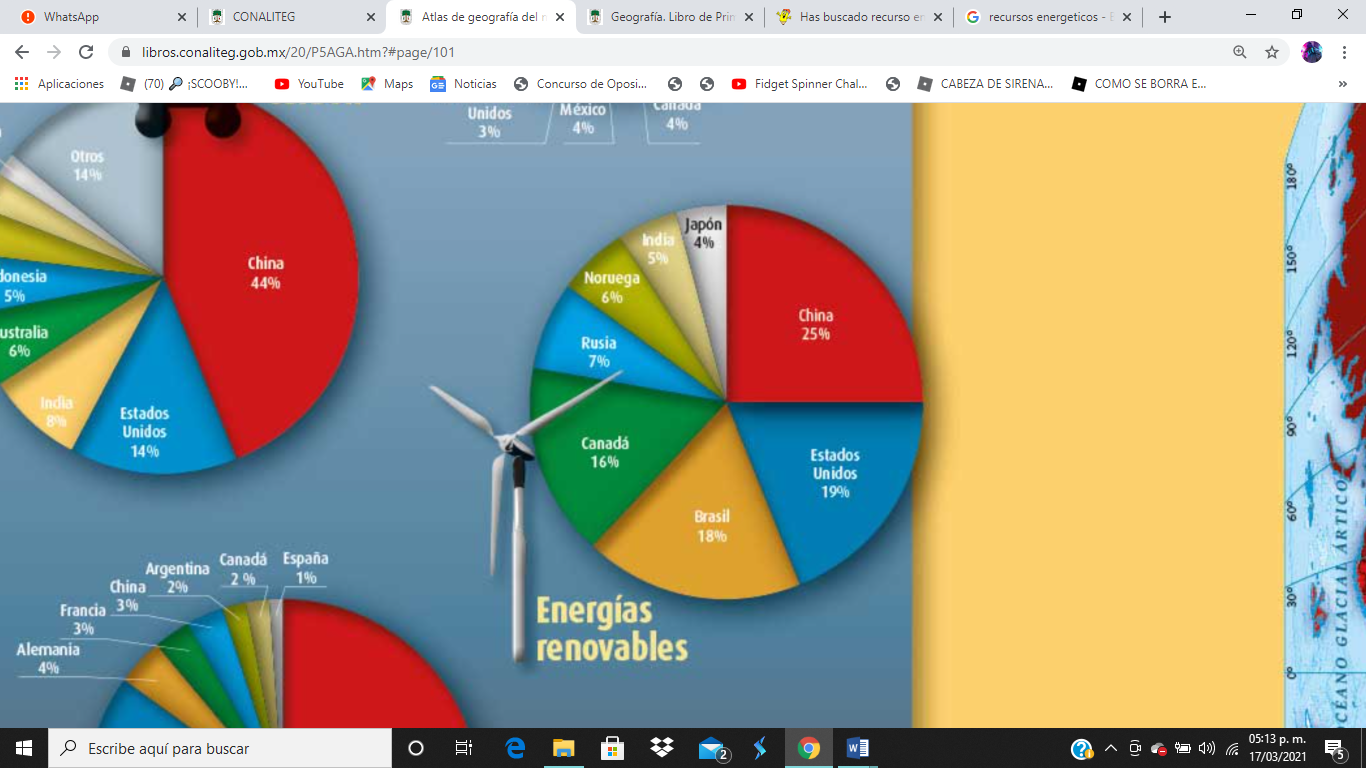 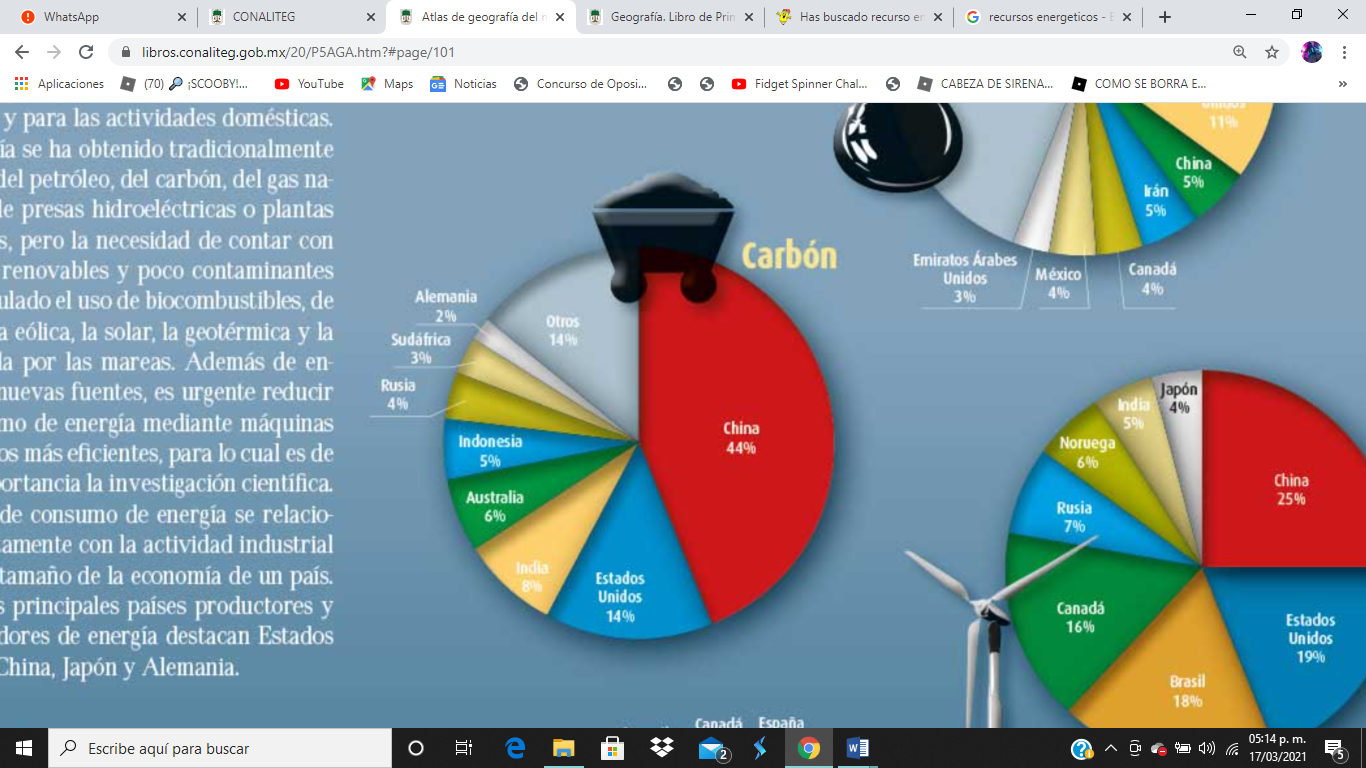 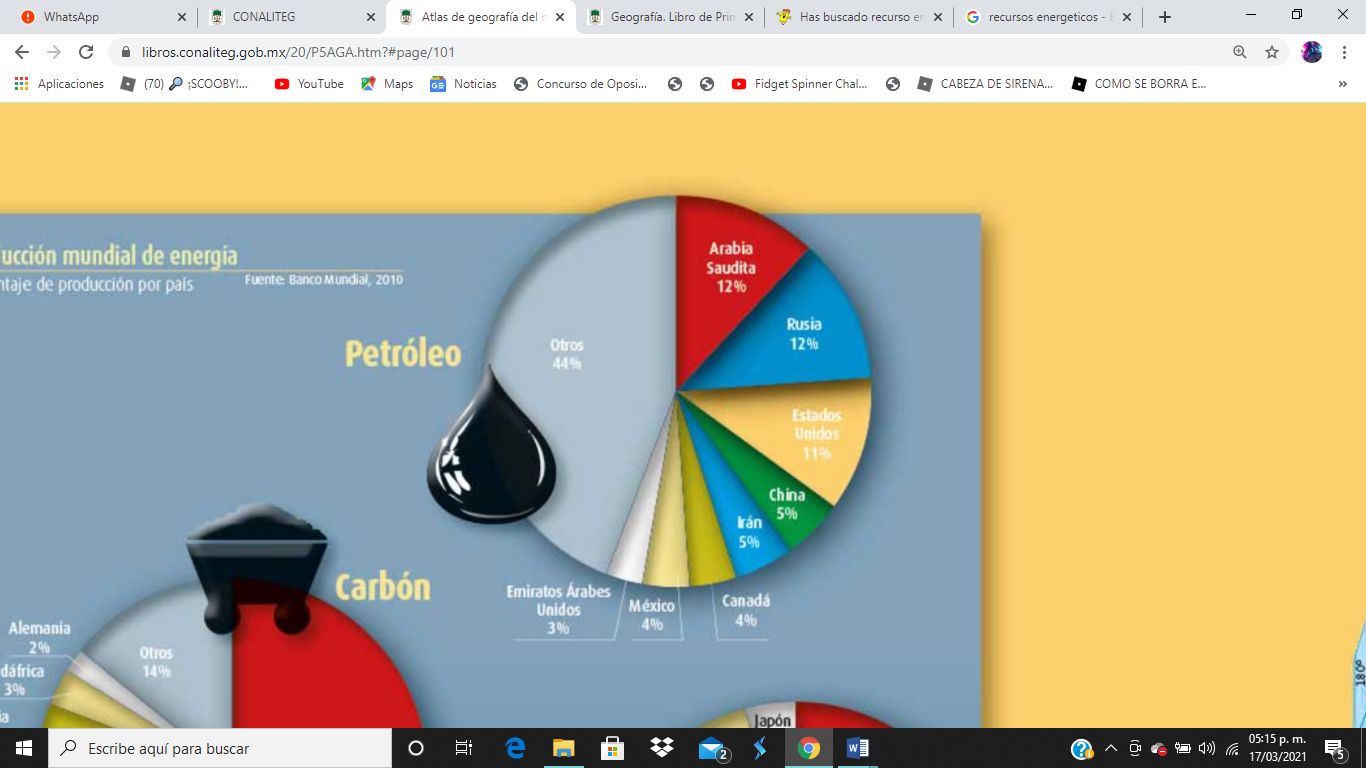 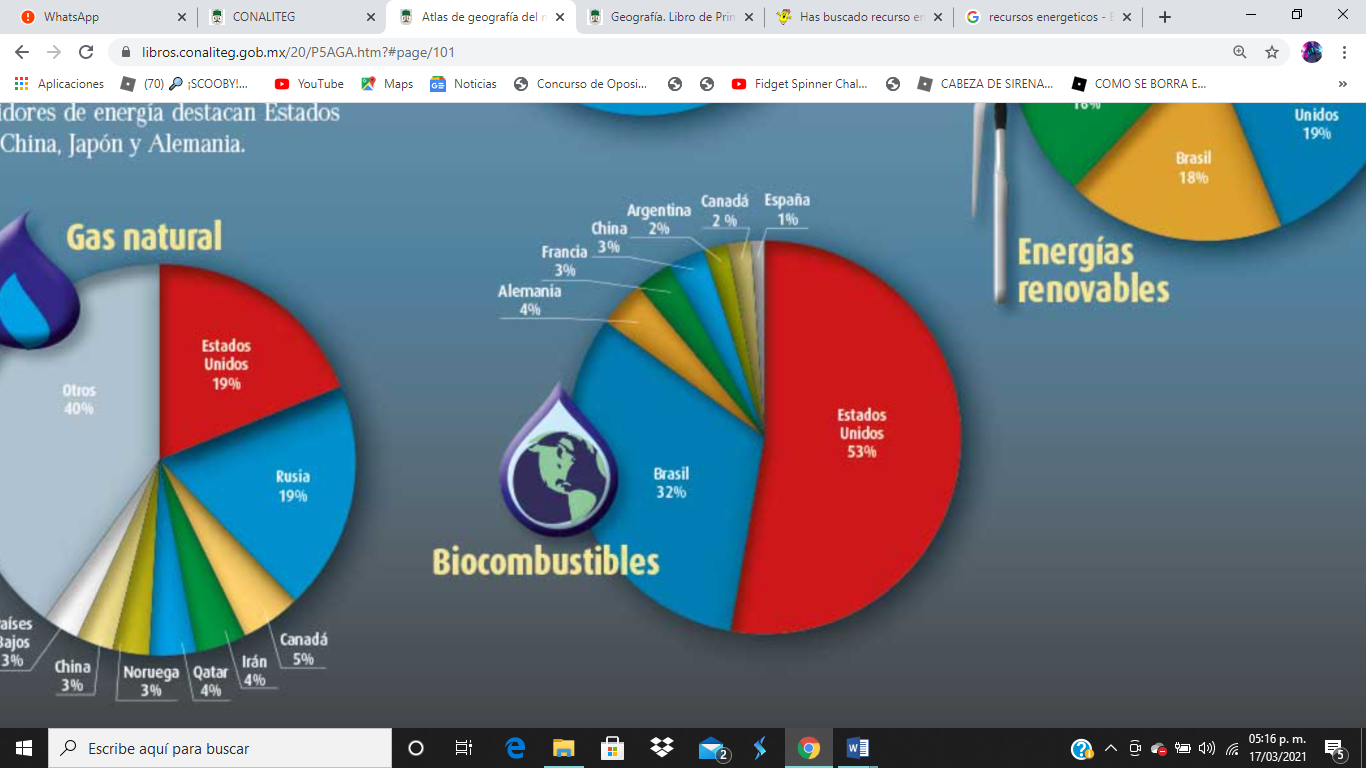 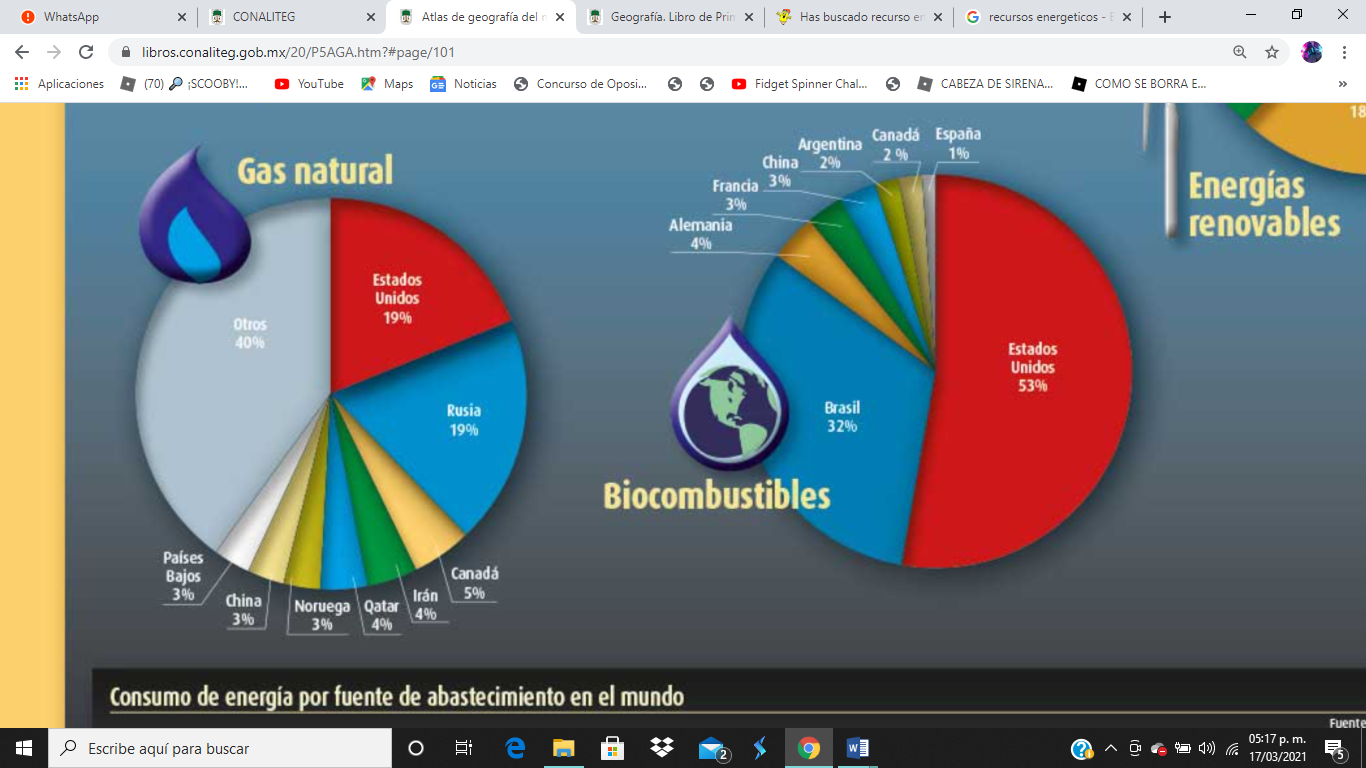 ANEXO #2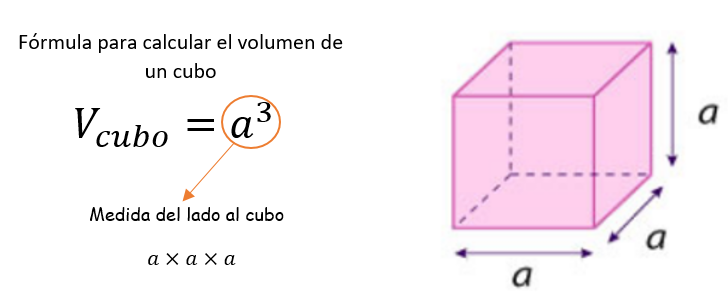 Calcula el volumen del siguiente cubo: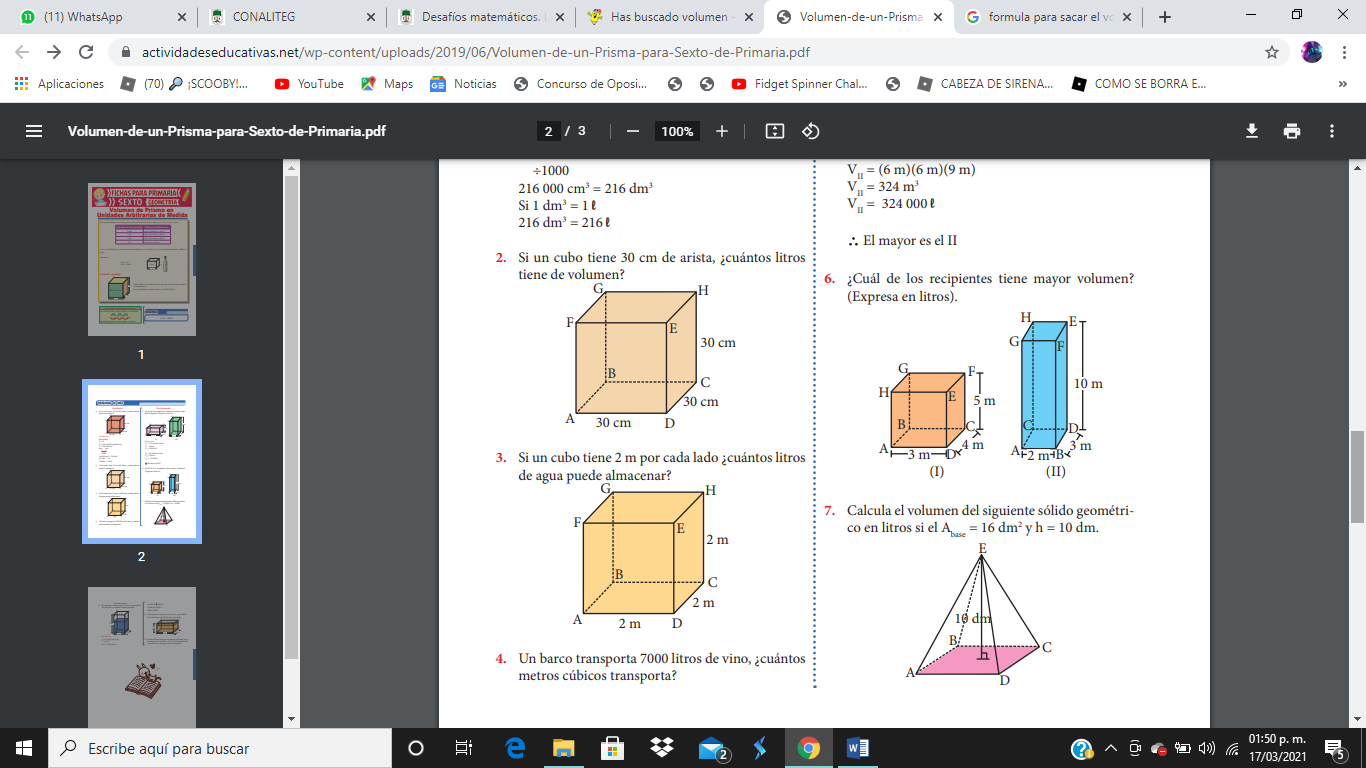 ANEXO #3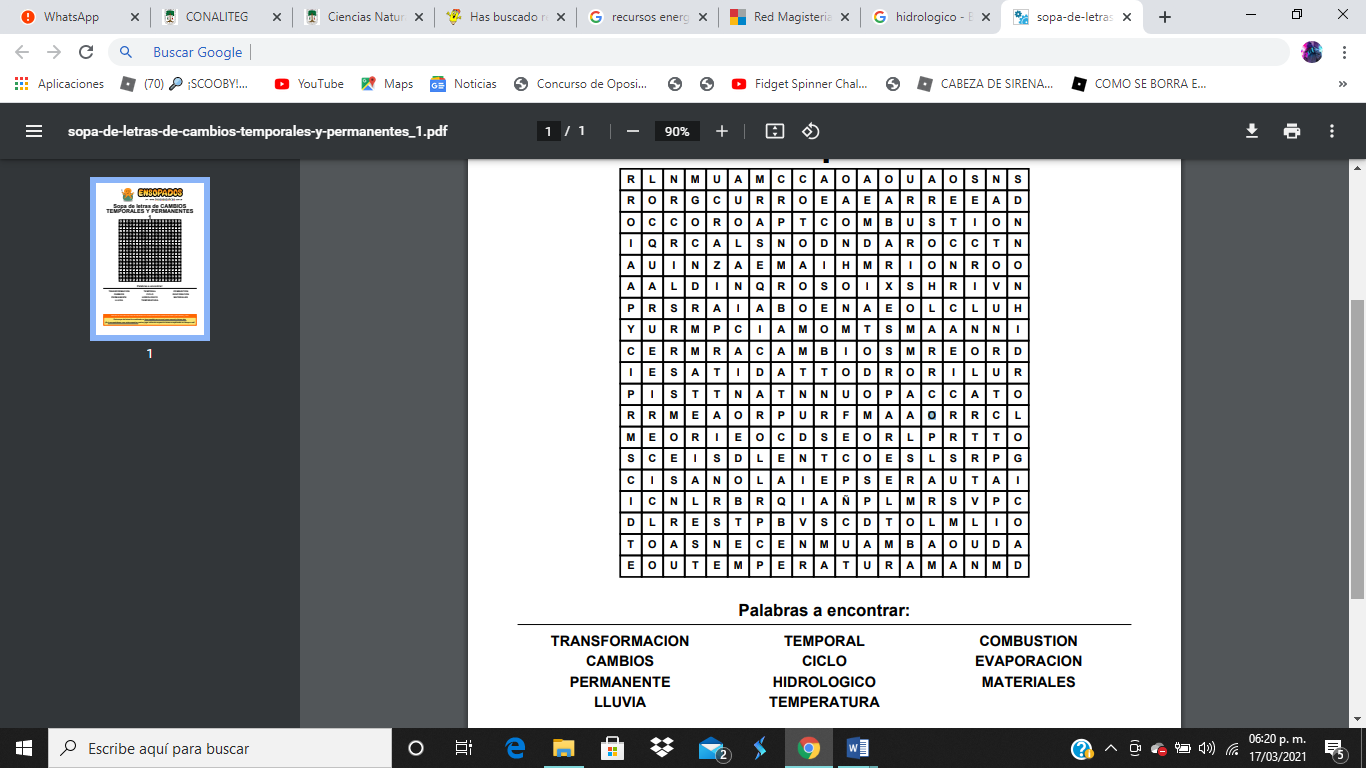 ANEXO #4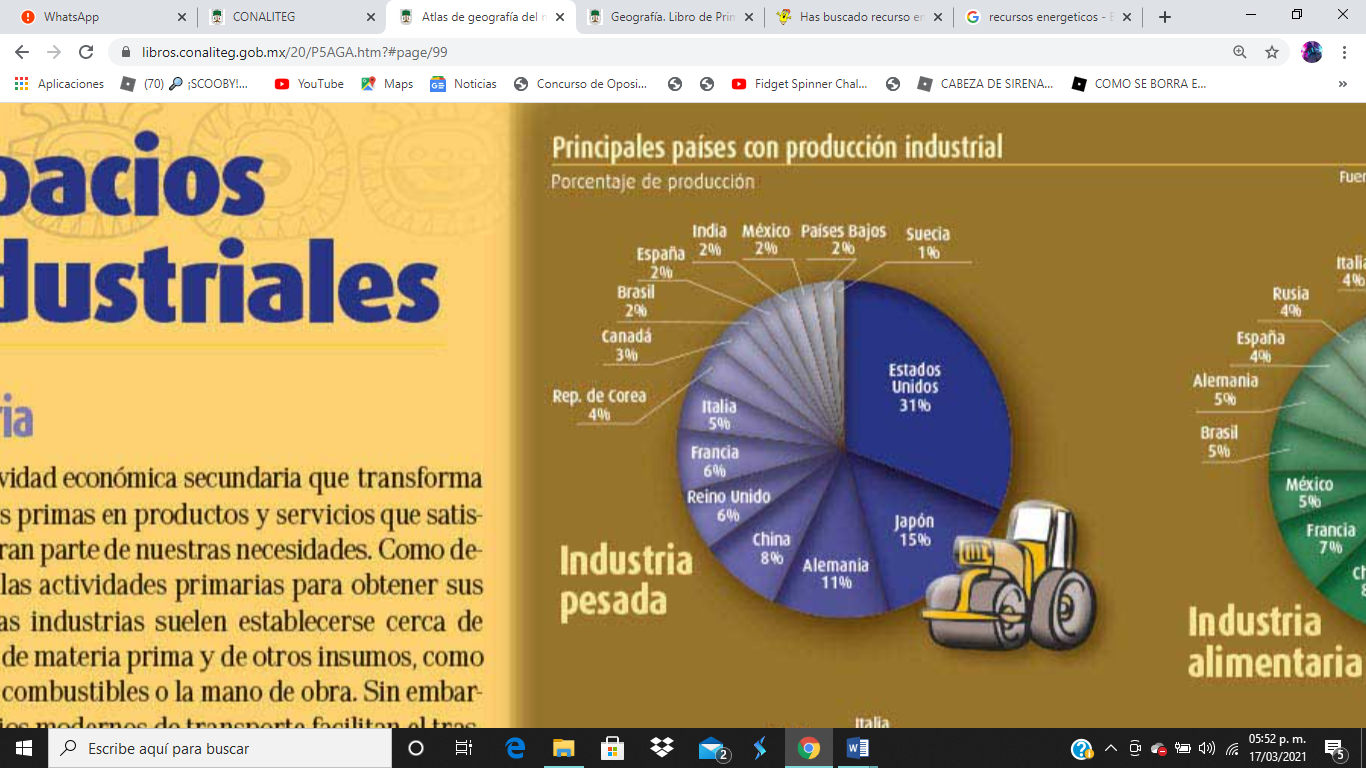 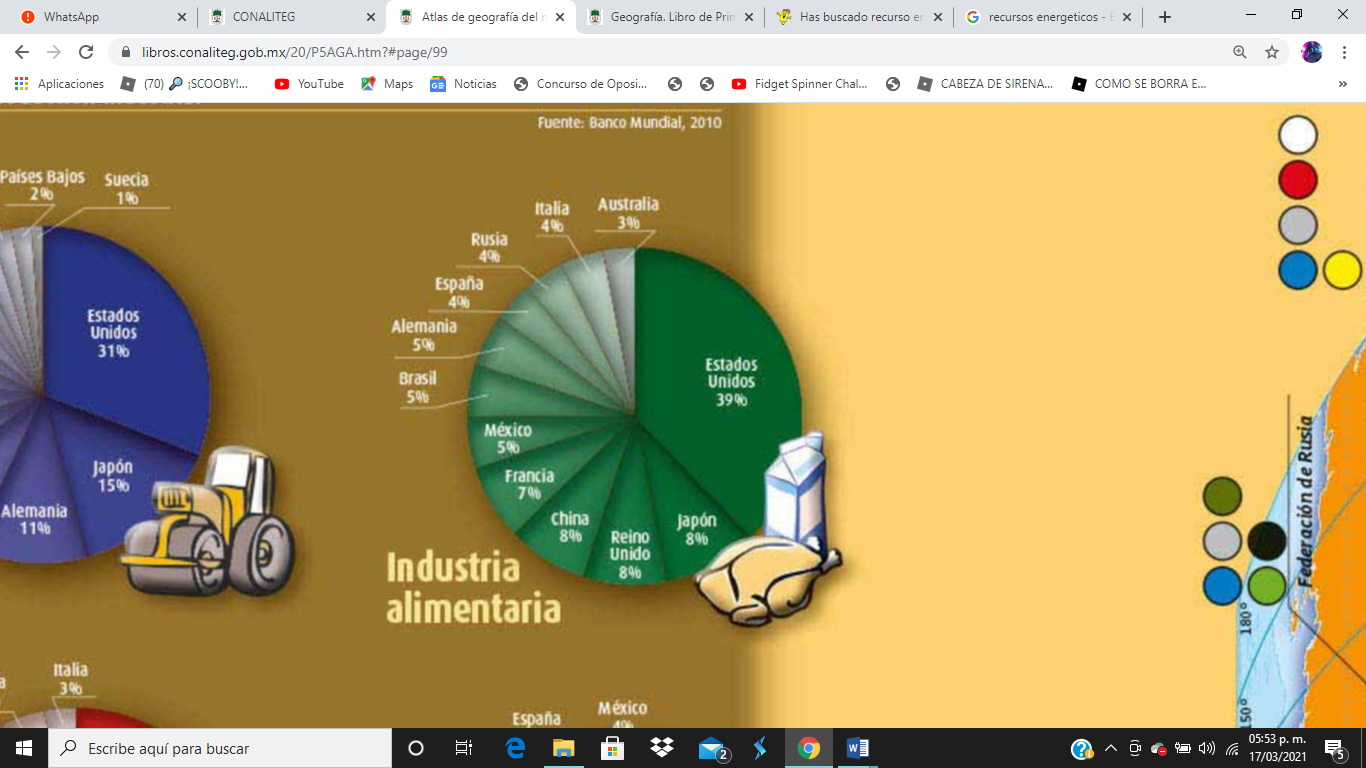 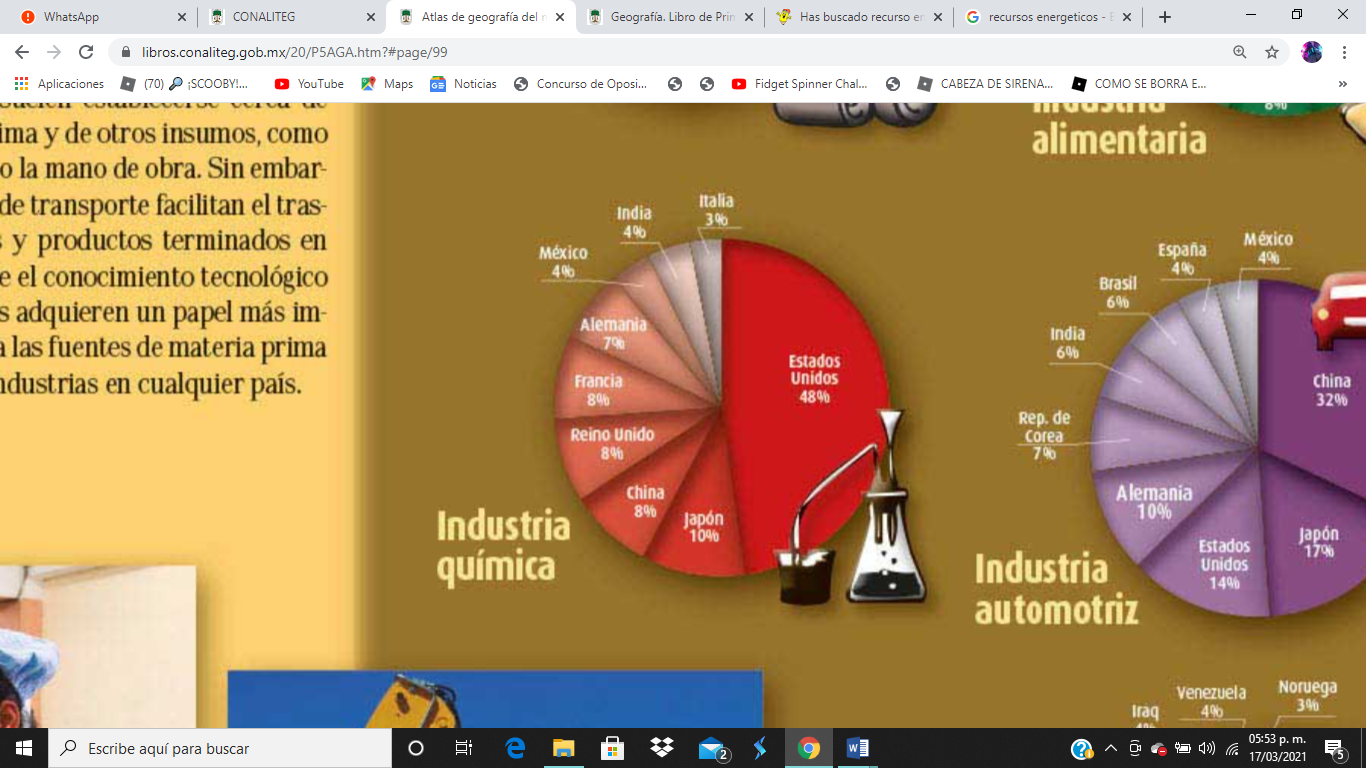 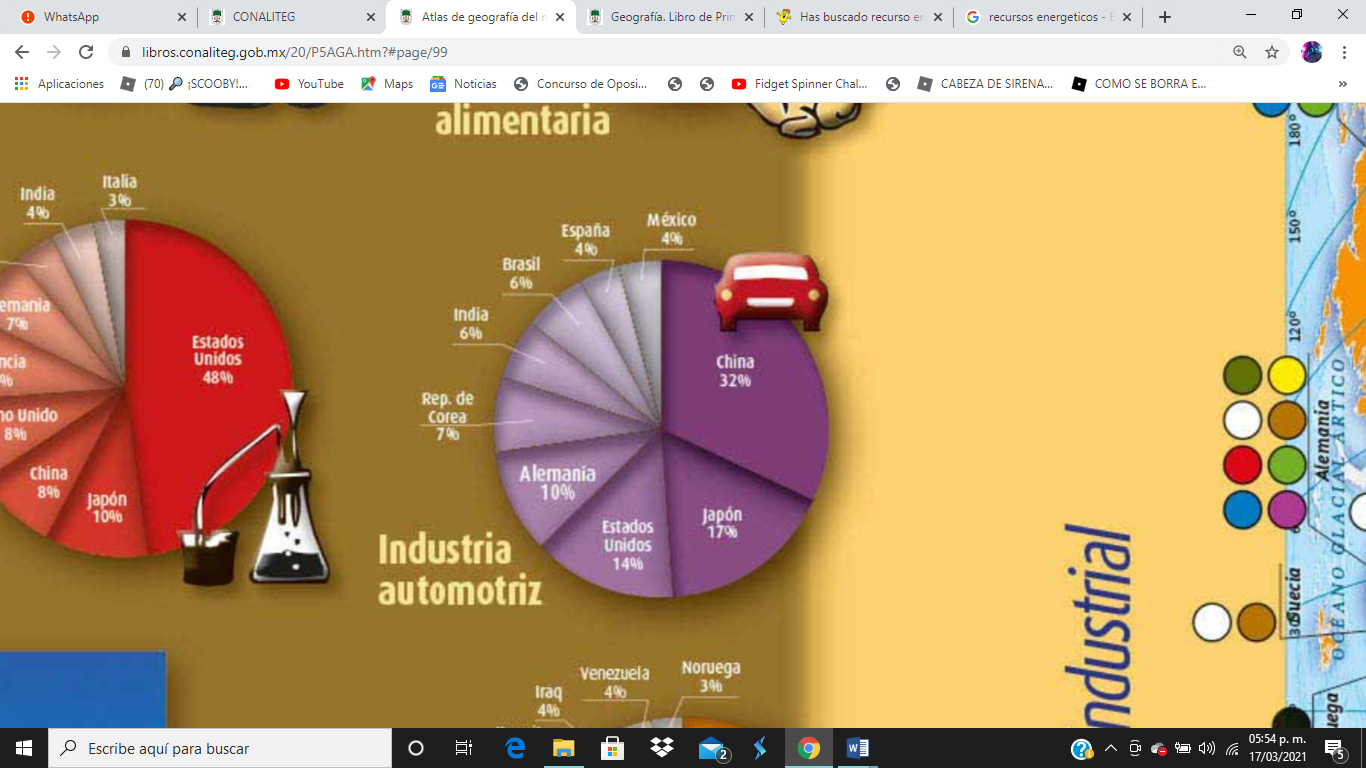 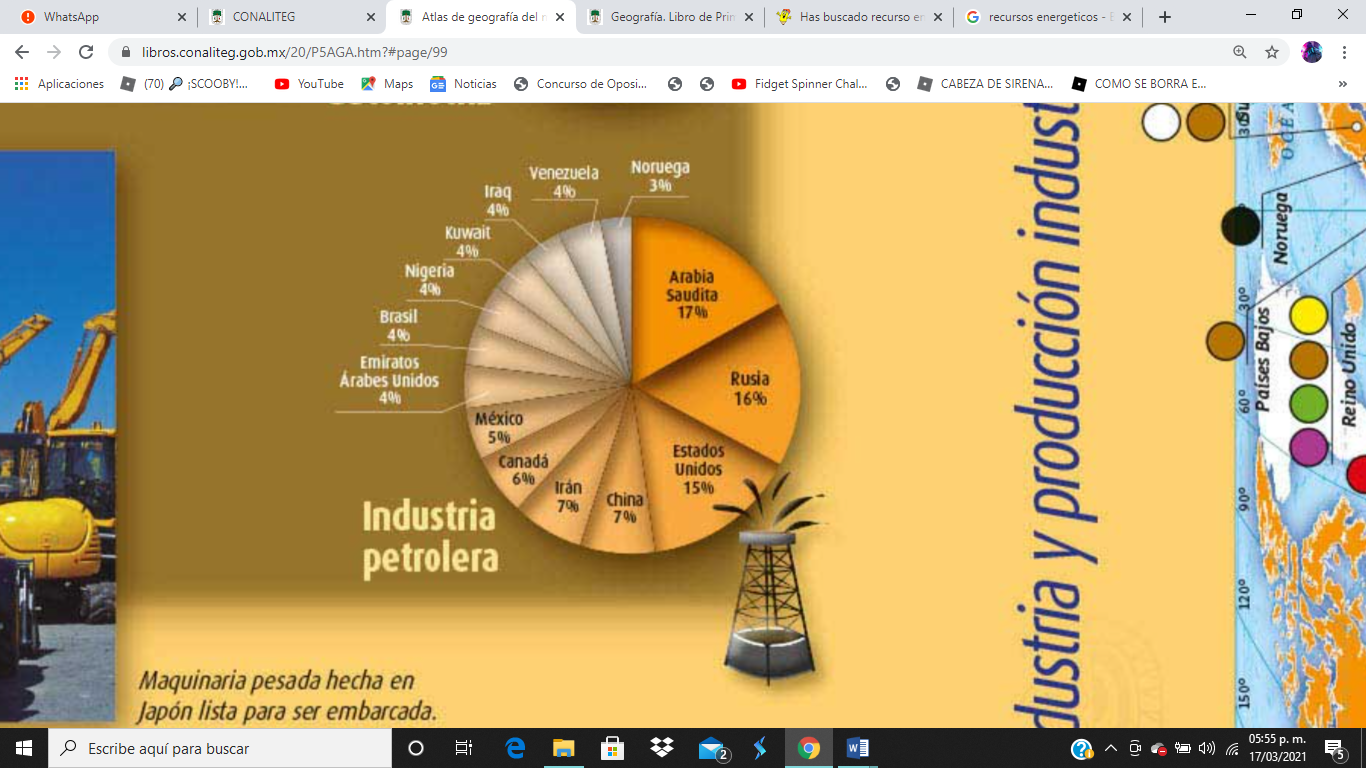 ANEXO #5                                                                   “IMPORTANCIA DE LAS LENGUAS EN MÉXICO”Como todo el hermoso poema de Miguel León Portilla, este fragmento nos advierte de aquello que se pierde cuando muere una lengua. En nuestro país existen 69 lenguas, una de ellas es el español y las otras 68 son lenguas indígenas. Cada una de estas lenguas representa, en sí misma, una forma de conocer y nombrar lo que hay en el mundo; sólo a través de la existencia de las lenguas se puede asegurar que el ser humano adquiera un lenguaje y todo lo que de esta experiencia se deriva, como la capacidad de nombrar, conocer, comunicarse y hacer comunidad, formar su identidad, su sentido de pertenencia y su dignidad.A través del lenguaje accedemos a un universo simbólico, en el que, por medio del acto de nombrar y escribir, podemos incluso representar y sustituir a las cosas por las palabras, para evocarlas, recordarlas y hasta reorganizarlas. Es entonces que nos damos cuenta de que los idiomas o las lenguas son las herramientas para el desarrollo del lenguaje humano y todo lo que representa, y es por eso que la preservación de las lenguas indígenas es de suma importancia.Cada una de las 68 lenguas indígenas representa una cultura, un saber colectivo y una parte de nuestro patrimonio inmaterial. Me gusta pensar que hay casi una variante lingüística en nuestro país para cada día del año, pues contamos con 364, que son trescientas sesenta y cuatro maneras de comunicarse, de hablar, escribir, transmitir la historia, mitos, leyendas, canciones, palabras de consuelo, gratitud y amor.El 26 de febrero del presente año la Secretaría de Cultura publicó, a través de su blog, que de las 364 variantes lingüísticas que se hablan a lo largo de nuestro territorio, el 60% de ellas se encuentra en riesgo de desaparecer, señalando lo siguiente: “Entre las lenguas que se encuentran en peligro extremo de extinción están el ku’ahl y kiliwa de Baja California, awakateco de Campeche, mocho´ de Chiapas, ayapaneco de Tabasco, ixil nebajeño y kaqchikel de Quintana Roo, Zapoteco de Mixtepec e ixcateco y zapoteco de San Felipe Tejalápam de Oaxaca”. Algunas de estas lenguas cuentan con menos de 100 hablantes, como es el caso también del teko y el oluteco.Pero ¿cuáles son las causas que han llevado a que las lenguas indígenas se pierdan? Además de los obvios efectos de la colonización, las causas pueden ser variadas; hablaré aquí de las cuatro principales, dada la brevedad de este artículo. Empezando por la falta de transmisión generacional de las lenguas maternas, por considerarse, tal vez, arcaicas o de no mucha utilización social, pues hemos de señalar que en bastantes ocasiones el uso de estas lenguas era reprimido en los espacios públicos, principiando por las escuelas, donde por mucho tiempo se prohibió a los niños hablar el lenguaje de su casa, de sus padres y de sus abuelos, generando la sensación de que era algo indebido, asociándolo con sentimientos y factores negativos. Lo anterior es sólo una de las manifestaciones de la asimilación forzada que por años ha vivido la población indígena, que ha tenido que adaptarse a un sistema de bienes y servicios que se encuentran ofrecidos casi en su totalidad en la lengua dominante, que es el español.ANEXO #6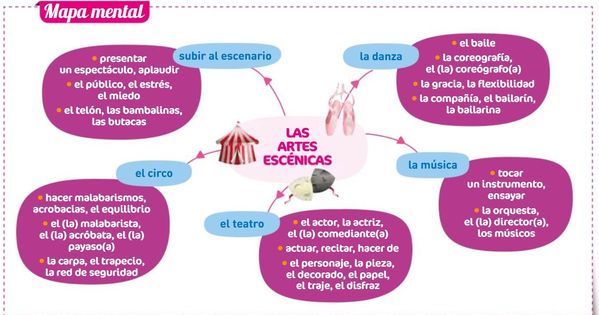 EN EL ESFUERZO ESTA EL ÉXITO!RECONOCEMOS TU ESFUERZO DURANTE ESTA CONTINGENCIA, POR ESO QUEREMOS AGRADECER TU CONFIANZA Y PREFERNCIA.Por favor no distribuyas masivamente este material.MISS FER Y MISS MARY ESTAREMOS ENVIANDO EL PLAN EN FORMATO WORD CADA JUEVES.GRACIAS POR SU COMPRAASIGNATURAAPRENDIZAJE ESPERADOPROGRAMA DE TV ACTIVIDADESSEGUIMIENTO Y RETROALIMENTACIÓNLUNESVida Saludable Propone alternativas de actividades físicas que puede practicar dentro y fuera de la escuela para su bienestar2Un paso para adelante yotro para atrásPropuestas de ejercicios para mantenernos sanos:Escribe en tu cuaderno 3 actividades físicas que consideres importantes para mantener nuestros cuerpos sanos y en movimiento que propongas para realizar al regresar a clases presenciales. Envía evidencias de tus trabajos al whatsApp de tu maestro (a).NOTA: no olvides ponerle la fecha a cada trabajo y tú nombre en la parte de arriba.  LUNESEducación Socioemocional Responde a la tristeza como una emoción necesaria para enfrentar situaciones de pérdidaTriste tristeza¿Recuerdas alguna situación de tristeza que te haya tocado vivir solo o con tu familia? Plasma en tu cuaderno una situación de tristeza que te haya tocado vivir a ti y a tu familia, y anota de qué manera lo sobrellevaron. Acompáñalo de un dibujo.Envía evidencias de tus trabajos al whatsApp de tu maestro (a).NOTA: no olvides ponerle la fecha a cada trabajo y tú nombre en la parte de arriba.  LUNESLengua materna Identifica algunas de las principales características y funciones de las cartas formales y de opinión.Mi opinión en una cartaInvestiga en un diccionario, internet o en el medio que tengas disponible que significa la palabra “formal e informal” y anota su significado en tu cuaderno.Posteriormente resuelve las siguientes preguntas:1.- ¿Cuál es el propósito de una carta?2.- ¿Qué debe llevar una carta?Envía evidencias de tus trabajos al whatsApp de tu maestro (a).NOTA: no olvides ponerle la fecha a cada trabajo y tú nombre en la parte de arriba.  LUNESHistoriaSeñala la duración y la simultaneidad de las culturas de Europa y Oriente del sigloV al XV aplicando el término siglo y las ubica espacialmenteLa Edad MediaObserva la línea del tiempo que se encuentra en las páginas82 y 83 de tu libro de texto y responde las siguientes preguntas en tu cuaderno:¿Cuántos siglos duro la edad media?¿Cuánto tiempo paso entre la caída del imperio romano de Occidente y el fin del dominio musulmán en la península ibérica?¿Cuántos siglos pasaron desde la caída del Imperio romano de Occidente hasta el imperio romano de oriente?¿En qué siglo ocurrió la peste negra?Envía evidencias de tus trabajos al whatsApp de tu maestro (a).NOTA: no olvides ponerle la fecha a cada trabajo y tú nombre en la parte de arriba.  LUNESGeografía Compara la producción y la comercialización de productos en diferentes países del mundo.Recursos energéticos en el mundoAnaliza las gráficas del anexo #1 y completa el siguiente cuadro:¿Cuál energía produce México según la tabla y en qué porcentaje?Envía evidencias de tus trabajos al whatsApp de tu maestro (a).NOTA: no olvides ponerle la fecha a cada trabajo y tú nombre en la parte de arriba.  ASIGNATURAAPRENDIZAJE ESPERADOPROGRAMA DE TV ACTIVIDADESSEGUIMIENTO Y RETROALIMENTACIÓNMARTESMatemáticas Compara el volumen de dos o más cuerpos, ya sea directamente o mediante una unidad intermediaria.¿Cómo determino elvolumen de un cuerpo?Observa el siguiente ejemplo para calcular el volumen de un cubo y posteriormente calcula el volumen del cubo que se encuentra en el Anexo #2 en tu cuaderno.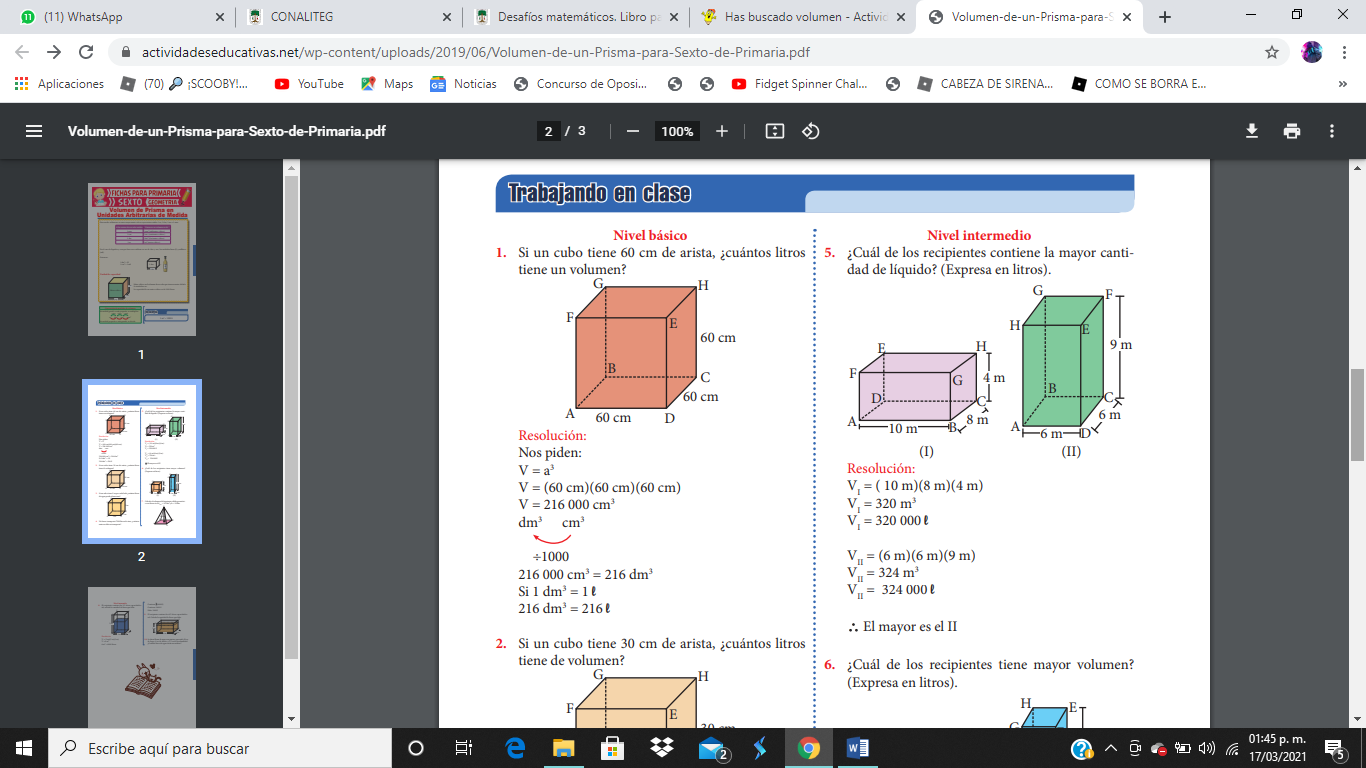 Envía evidencias de tus trabajos al whatsApp de tu maestro (a), tienes hasta las 9:00 p.m de cada día.NOTA: no olvides ponerle la fecha a cada trabajo y tú nombre en la parte de arriba.  MARTESCiencias naturales Caracteriza e identifica los cambios temporales y permanentes en algunos materiales y fenómenos naturales del entorno.Cambios temporales de los materialesBusca el concepto en tu diccionario de las siguientes palabras, posteriormente resuelve la sopa de letras que se encuentra en el Anexo #3 Envía evidencias de tus trabajos al whatsApp de tu maestro (a), tienes hasta las 9:00 p.m de cada día.NOTA: no olvides ponerle la fecha a cada trabajo y tú nombre en la parte de arriba.  MARTESLengua materna Identifica algunas de las principales características y funciones de las cartas formales y de opinión.Características y funciones de las cartas formales y deopiniónAnaliza la carta de opinión que se encuentra en la página 112 de tu libro de texto y responde las siguientes preguntas en tu cuaderno. 1.- ¿Cuál es el título de la carta?2.- ¿A quién está dirigida?3.- ¿Quién es el autor de la carta?4.- ¿La carta abordo los temas que indica el titulo?5.- ¿Qué recomienda el autor para frenar el calentamiento global?Envía evidencias de tus trabajos al whatsApp de tu maestro (a), tienes hasta las 9:00 p.m de cada día.NOTA: no olvides ponerle la fecha a cada trabajo y tú nombre en la parte de arriba.  MARTESHistoria Explica las causas y consecuencias de la caída delImperio romano de Occidente.Historieta: El fin de un imperio y el nacimiento de los reinos bárbarosAnaliza los temas “Las invasiones bárbaras y la disolución del imperio romano” y “El nacimiento de los reinos barbaros” de las páginas 86 y 87 de su libro de texto. Completa el siguiente cuadro.Envía evidencias de tus trabajos al whatsApp de tu maestro (a), tienes hasta las 9:00 p.m de cada día.NOTA: no olvides ponerle la fecha a cada trabajo y tú nombre en la parte de arriba.  ASIGNATURAAPRENDIZAJE ESPERADOPROGRAMA DE TV ACTIVIDADESSEGUIMIENTO Y RETROALIMENTACIÓNMIÉRCOLES Cívica y ética en dialogo Analiza críticamente si las normas d’ convivencia que se establecen en los diversos contextos a los que pertenece están sustentadas en principios éticos, la justicia.Viviendo la justicia: laimportancia de reglas ynormas en la vida cotidianaCopia el siguiente texto en tu cuaderno:Todos tenemos normas para la vida: principios éticos, valores o reglas que seguimos para ser felices. En los espacios donde convivimos, existen distintas normas que sirven para establecer límites razonables, nos guían y orientan en lo que hacemos, nos ayudan a defender nuestros derechos y cuidar a los demás. Recuerdas las normas de tu salón de clases? Anótalas en tu cuaderno Envía evidencias de tus trabajos al whatsApp de tu maestro (a), tienes hasta las 9:00 p.m de cada día.NOTA: no olvides ponerle la fecha a cada trabajo y tú nombre en la parte de arriba.  MIÉRCOLES Artes Identifica y visita monumentos, zonas arqueológicas, museos o recintos culturales.¡Qué se abra el telón...siempre!Responde en tu cuaderno las siguientes preguntas:¿Cuál crees que es la finalidad de elaborar monumentos y museos en las ciudades?¿consideras importante visitar ese tipo de lugares?Envía evidencias de tus trabajos al whatsApp de tu maestro (a), tienes hasta las 9:00 p.m de cada día.NOTA: no olvides ponerle la fecha a cada trabajo y tú nombre en la parte de arriba.  MIÉRCOLES Formación cívica y ética Analiza críticamente si las normas de convivencia que se establecen en los diversos contextos a los que pertenece están sustentadas en principios éticos, la justicia.Respetar las normaspermite una convivenciaarmónicaAnaliza la página 113 de tu libro de Formación cívica y Ética y responde en tu cuaderno las preguntas que se encuentran en la página 114.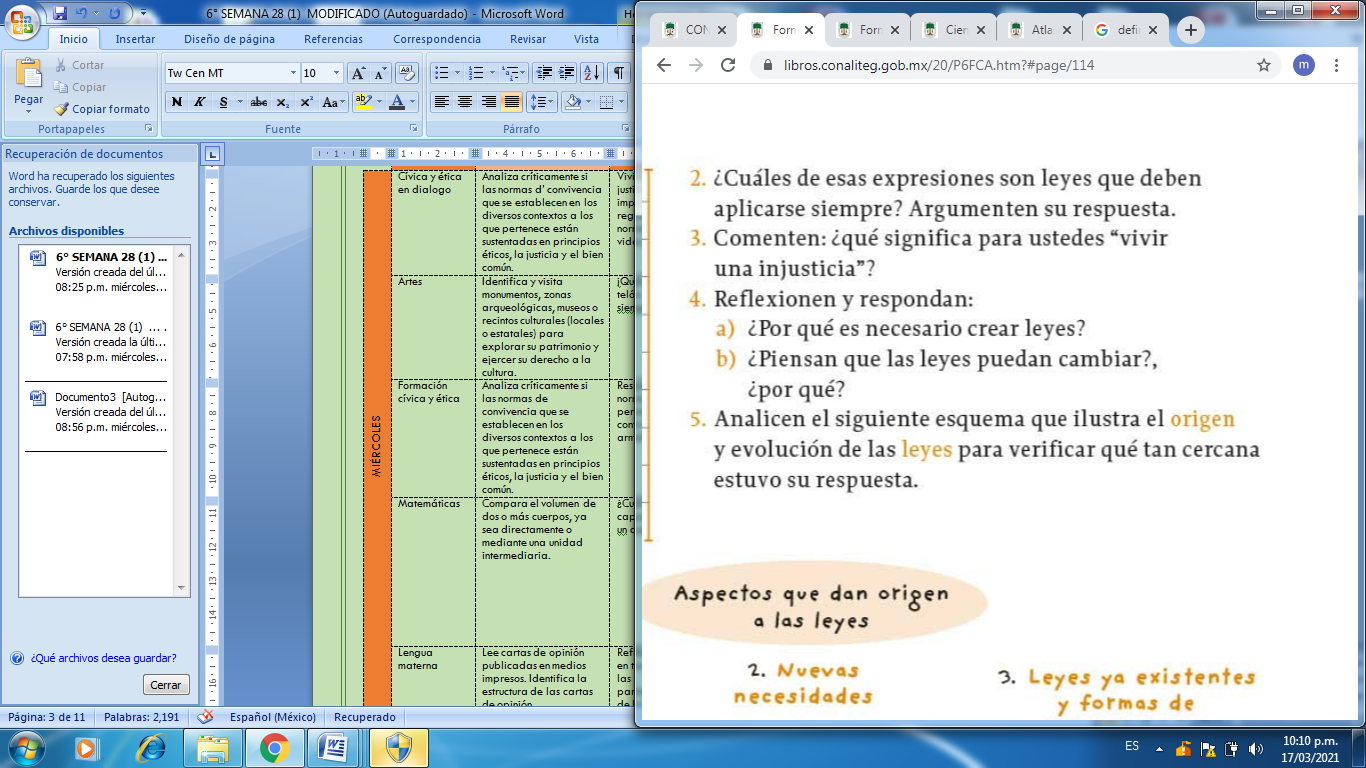 Envía evidencias de tus trabajos al whatsApp de tu maestro (a), tienes hasta las 9:00 p.m de cada día.NOTA: no olvides ponerle la fecha a cada trabajo y tú nombre en la parte de arriba.  MIÉRCOLES Matemáticas Compara el volumen de dos o más cuerpos, ya sea directamente o mediante una unidad intermediaria.
¿Cuál es la capacidad deun cuerpo?Observa las siguientes figuras y responde las siguientes preguntas en tu cuaderno: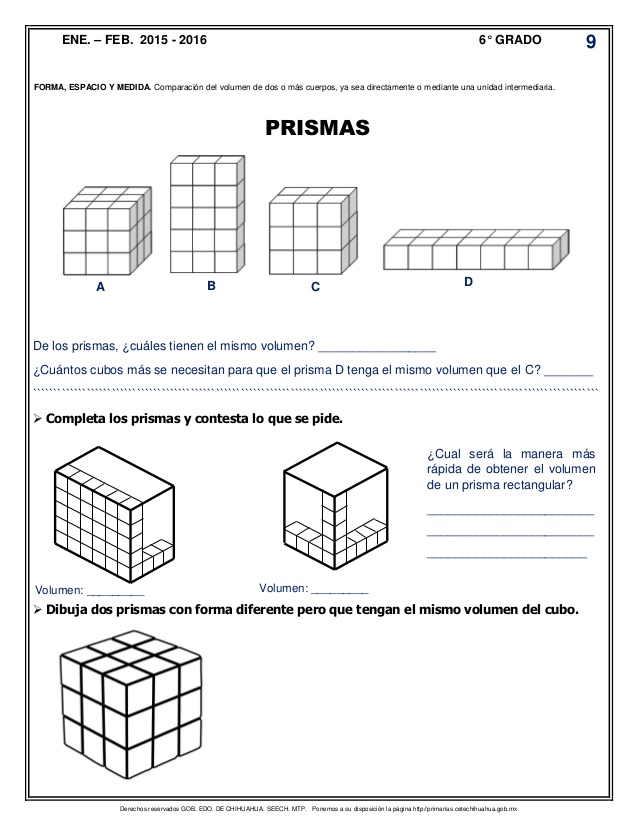 De los prismas ¿Cuáles tienen el mismo volumen?¿Cuántos cubos más se necesitan para que el prisma D tenga el mismo volumen que el prisma C?Envía evidencias de tus trabajos al whatsApp de tu maestro (a), tienes hasta las 9:00 p.m de cada día.NOTA: no olvides ponerle la fecha a cada trabajo y tú nombre en la parte de arriba.  MIÉRCOLES Lengua materna Lee cartas de opinión publicadas en medios impresos. Identifica la estructura de las cartas de opiniónReflexionando en torno alas particularidades de las cartas de opiniónAnaliza las cartas “Los animales no son juguetes” y “Un legado de Edward W. Said” que se encuentran en las páginas 114 y 115 de tu libro de texto y con esta información completa el siguiente cuadro. 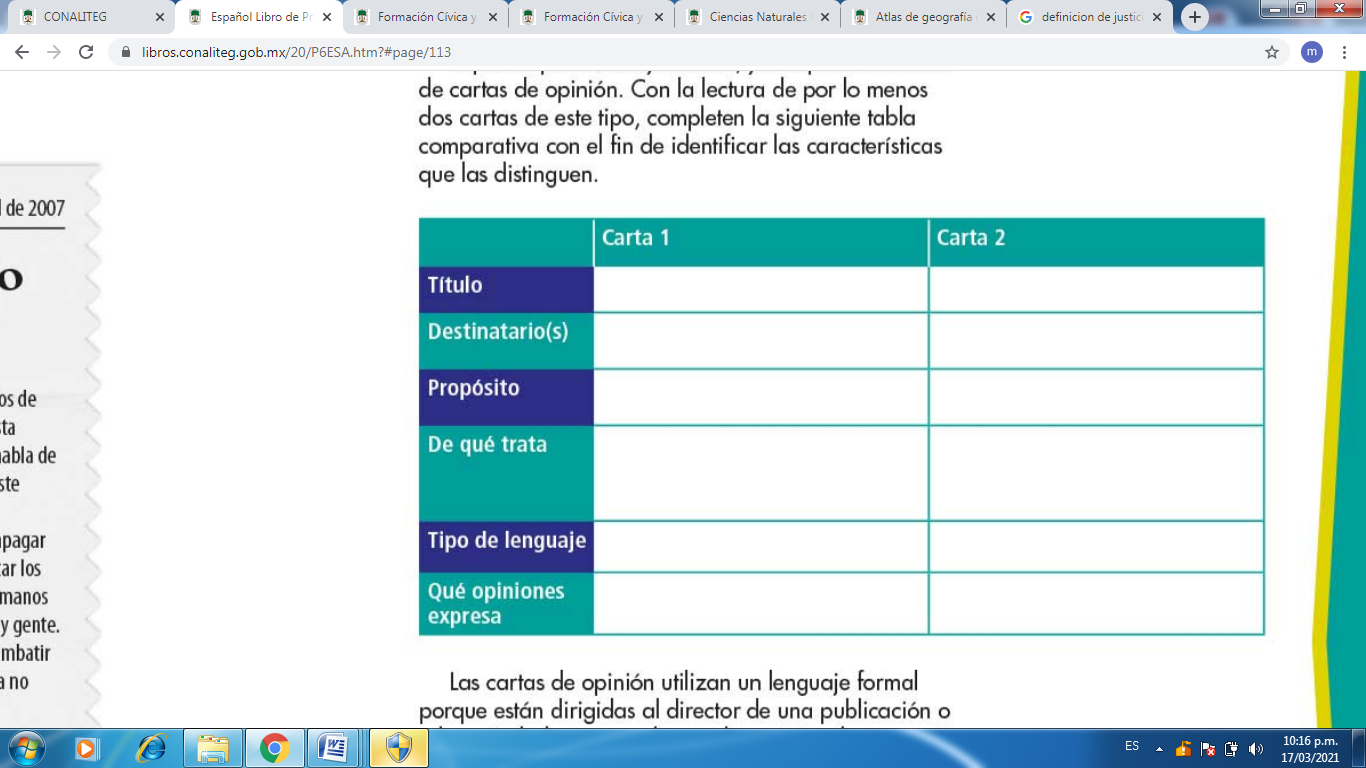 Envía evidencias de tus trabajos al whatsApp de tu maestro (a), tienes hasta las 9:00 p.m de cada día.NOTA: no olvides ponerle la fecha a cada trabajo y tú nombre en la parte de arriba.  ASIGNATURAAPRENDIZAJE ESPERADOPROGRAMA DE TV ACTIVIDADESSEGUIMIENTO Y RETROALIMENTACIÓNJUEVESEducación física Propone distintas formas de interacción motriz al organizar situaciones de juego colectivo y deconfrontación lúdica, para promover el cuidado de la salud a partir de la actividad física.Descifrando el juego:cooperación y oposiciónEn compañía de tus padres, bailen la canción “Cabeza, hombros, rodillas, pies” la puedes encontrar en internet. Si no cuentas con internet, solicita a un adulto que te indique 5 ejercicios de calentamiento que deberás realizar. Dibuja cuales ejercicios realizaste, y cuál te agrado más para que lo compartas con tus amigos. Envía evidencias de tus trabajos al whatsApp de tu maestro (a), tienes hasta las 9:00 p.m de cada día.NOTA: no olvides ponerle la fecha a cada trabajo y tú nombre en la parte de arriba.  JUEVESMatemáticas Compara el volumen de dos o más cuerpos, ya sea directamente o mediante una unidad intermediaria.El espacio que ocupa uncuerpo geométricoResuelve el desafío matemático #47 “¿Cuántos de estos? de tu libro de texto que se encuentra en las páginas 98 y 99.Envía evidencias de tus trabajos al whatsApp de tu maestro (a), tienes hasta las 9:00 p.m de cada día.NOTA: no olvides ponerle la fecha a cada trabajo y tú nombre en la parte de arriba.  JUEVESGeografía Compara la producción y la comercialización de productos en diferentes países del mundo.La producción industrialen el mundoAnaliza las gráficas del anexo #4 y completa el siguiente cuadro:Envía evidencias de tus trabajos al whatsApp de tu maestro (a), tienes hasta las 9:00 p.m de cada día.NOTA: no olvides ponerle la fecha a cada trabajo y tú nombre en la parte de arriba.  JUEVESLengua materna Reflexionar sobre la importancia de reconocerlegalmente la diversidad lingüística de México.Las lenguas de MéxicoAnaliza el anexo #5 “La importancia de las lenguas” y realiza un cartel en tu cuaderno sobre la importancia de preservar los distintos tipos de habla que existen en nuestro país, así como invitar a la sociedad a generar conciencia y no permitir la discriminación.Envía evidencias de tus trabajos al whatsApp de tu maestro (a), tienes hasta las 9:00 p.m de cada día.NOTA: no olvides ponerle la fecha a cada trabajo y tú nombre en la parte de arriba.  JUEVESCiencias naturales Caracteriza e identifica los cambios temporales y permanentes en algunos materiales y fenómenos naturales del entorno.Cambios permanentes de los materialesResuelve la siguiente actividad: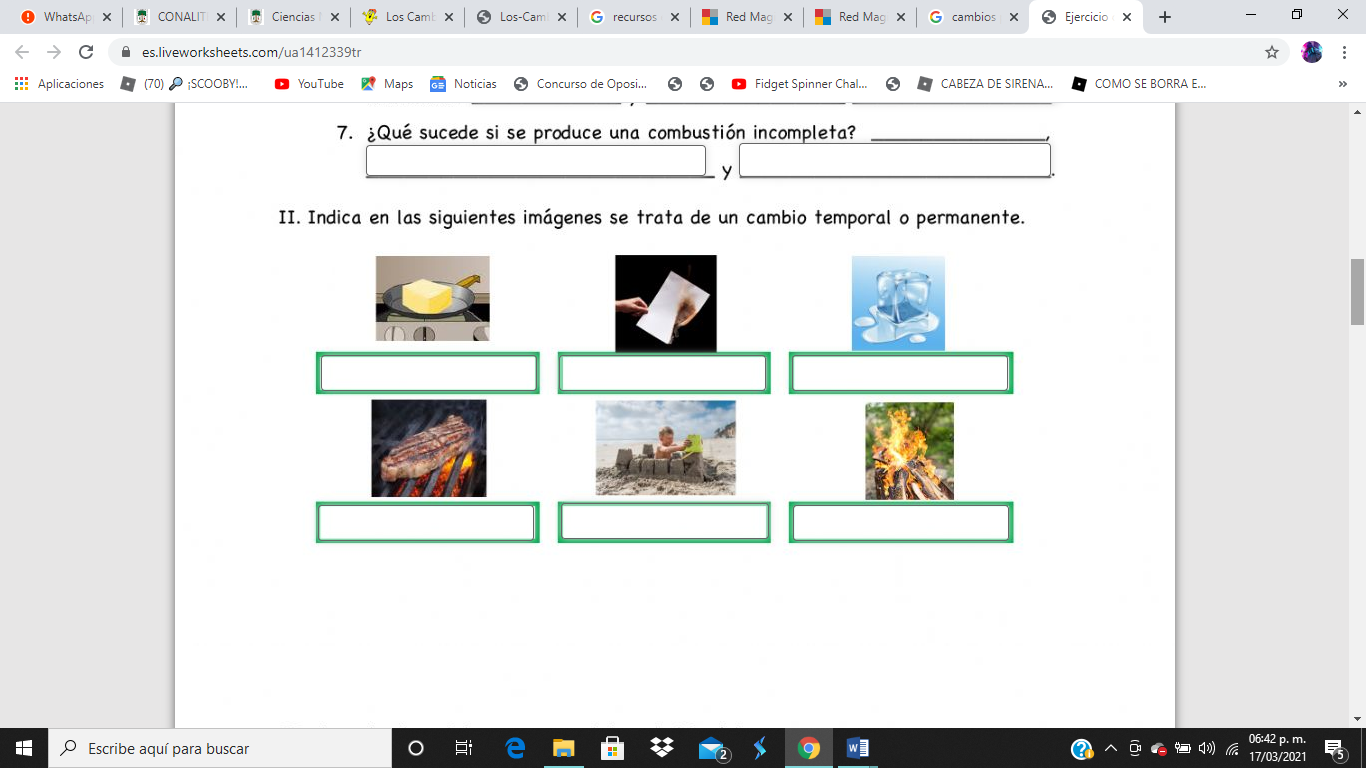 El tipo de cambio en el que los materiales no pueden regresar a su composición original se le llama permanente.Un cambio temporal es cuando los materiales cambian de forma sin dejar de ser lo que son.Envía evidencias de tus trabajos al whatsApp de tu maestro (a), tienes hasta las 9:00 p.m de cada día.NOTA: no olvides ponerle la fecha a cada trabajo y tú nombre en la parte de arriba.  ASIGNATURAAPRENDIZAJE ESPERADOPROGRAMA DE TV ACTIVIDADESSEGUIMIENTO Y RETROALIMENTACIÓNVIERNESVida saludable Toma decisiones sobre su alimentación reconociendo impactos en el aprovechamiento de recursosnaturalesNutriciero¿Conoces los beneficios de lo que consumes?Investiga con tus familiares o en internet sobre las ventajas y desventajas de los alimentos que consumes con mayor frecuencia y anótalos en el siguiente cuadro. Envía evidencias de tus trabajos al whatsApp de tu maestro (a), tienes hasta las 9:00 p.m de cada día.NOTA: no olvides ponerle la fecha a cada trabajo y tú nombre en la parte de arriba.  VIERNESMatemáticas Compara razones en casos simples.¿Qué me conviene más?Resuelve el desafío matemático #49 “¿Cuál es el mejor precio? que se encuentra ubicado en la página 101 de tu libro de textoEnvía evidencias de tus trabajos al whatsApp de tu maestro (a), tienes hasta las 9:00 p.m de cada día.NOTA: no olvides ponerle la fecha a cada trabajo y tú nombre en la parte de arriba.  VIERNESArtesUbica diferentes sitios en donde se presentan artes escénicas (teatro, títeres, danza, artes circenses, acrobacia, clown, magia, malabares y pantomima) para niños en México y otras partes del mundo.La batería de EnriqueNativitasCopia en tu cuaderno el mapa mental sobre los tipos de artes escénicas que aparece en el Anexo #6Envía evidencias de tus trabajos al whatsApp de tu maestro (a), tienes hasta las 9:00 p.m de cada día.NOTA: no olvides ponerle la fecha a cada trabajo y tú nombre en la parte de arriba.  VIERNESEducación socioemocional Muestra una actitud de cambio hacia la tristeza de las personas que le rodean con el fin de recibir ayuda y reconoce la tristeza en laspersonas cercanas para apoyar a quien lo necesitaResolviendo mi tristezaDiana es una niña nueva en la escuela “Gral. Antonio Rosales” y esta triste porque sus compañeros salieron al recreo y no la invitaron a jugar, ahora ella se quedo sola en el salón triste. Responde las siguientes preguntas en tu cuaderno.1.- ¿Qué crees que siente Diana?2.- ¿Qué puede estar pensando Diana en el salón sola?3.- ¿Qué pueden hacer sus compañeros para que ella se sienta mejor?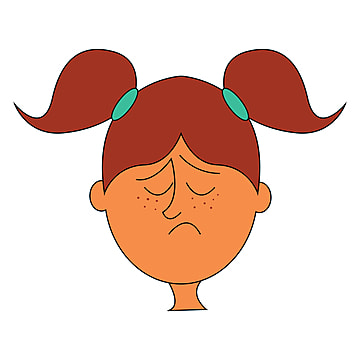 Envía evidencias de tus trabajos al whatsApp de tu maestro (a), tienes hasta las 9:00 p.m de cada día.NOTA: no olvides ponerle la fecha a cada trabajo y tú nombre en la parte de arriba.  